Mathématiques – CM1/CM2 juillet J6Les exercices proposés sont réalisés lors de l’émission de ce jour.activités géométriquesReproduis cette figure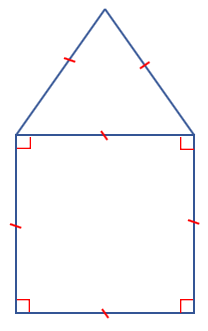 Qui suis-je ?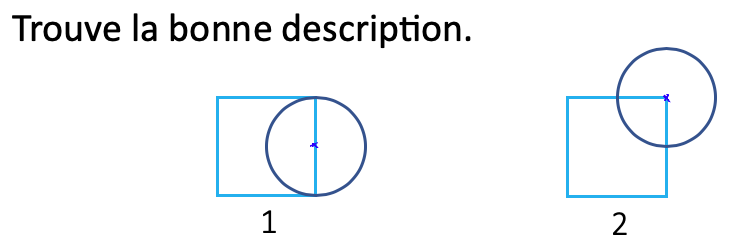 Je suis une figure composée d’un cercle et d’un carré. Le centre du cercle est un sommet du carré.Je suis une figure composée d’un cercle et d’un carré. Le centre du cercle est le milieu d’un côté du carré.Écrire un programme de constructionRédige un programme de construction pour la figure suivante.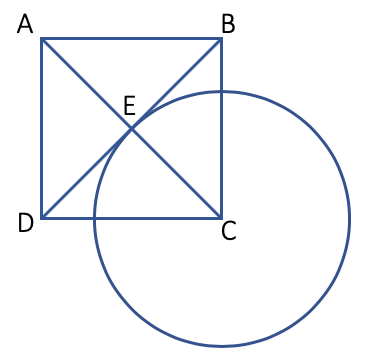 programmationUtilisation d’un logiciel de programmationL’application utilisée pour l’initiation proposée dans l’émission est accessible sur le site xyBlocks.D’autres sites permettent de découvrir la programmation et de s’entraîner :Scratch, Scratch junior (pour tablettes et smartphones), Blockly games, code.org, Run Marco.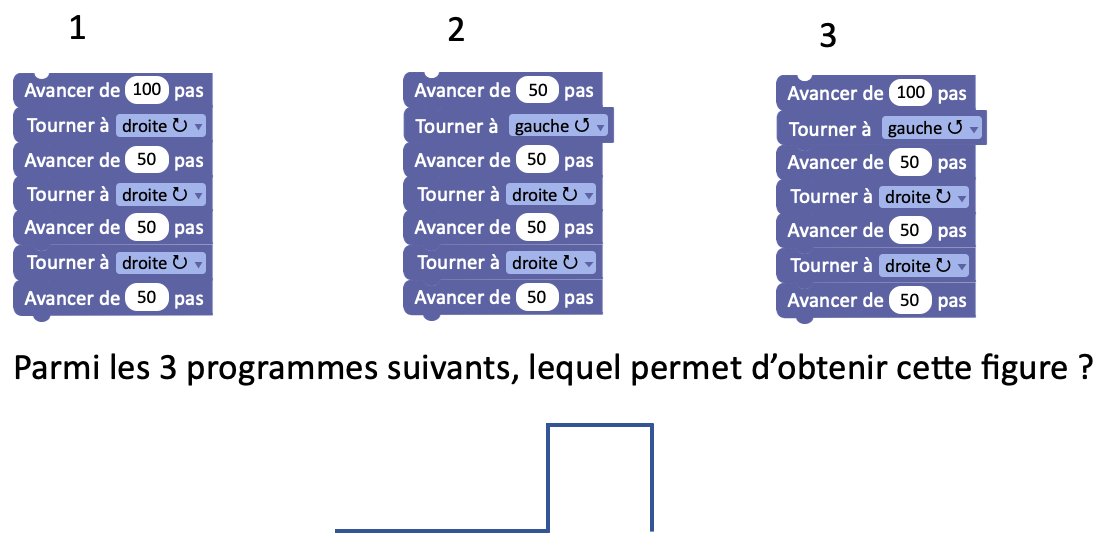 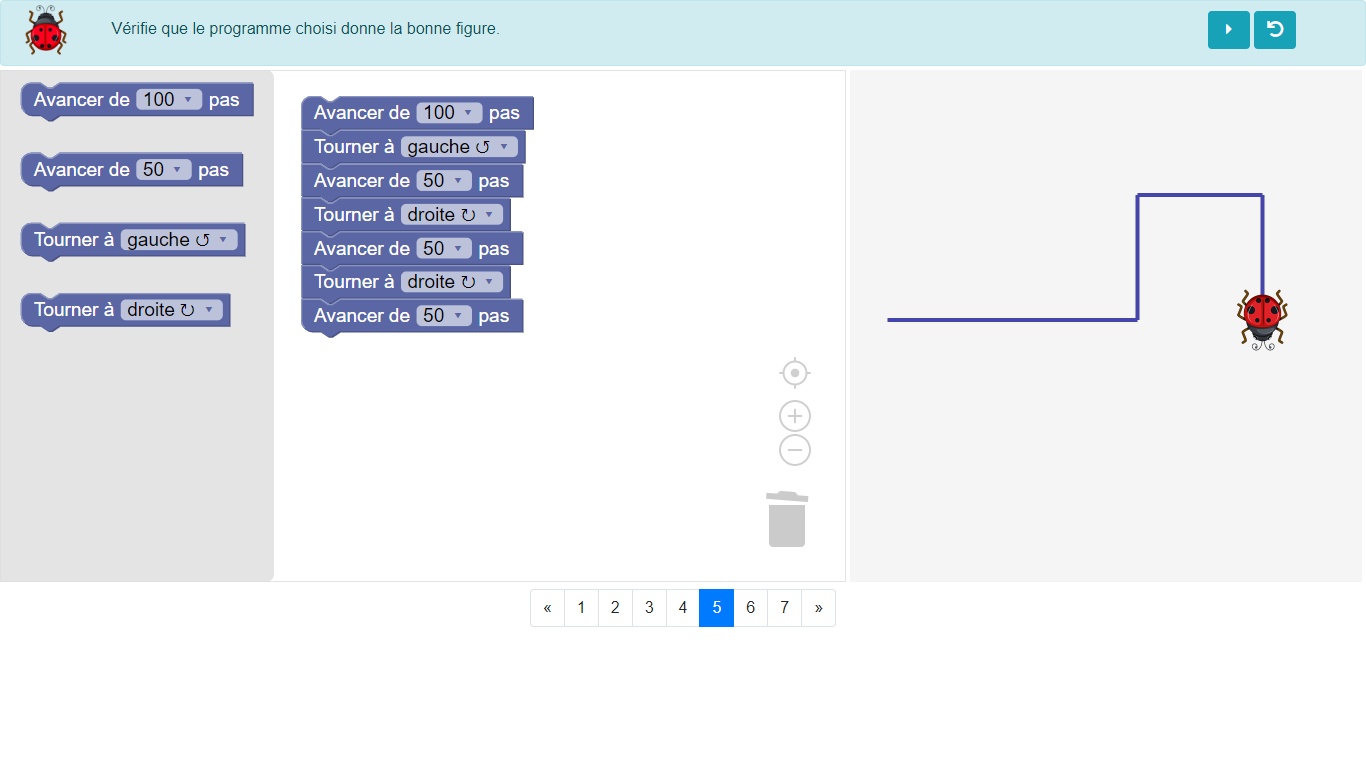 Écris un programme qui dessine la figure suivante 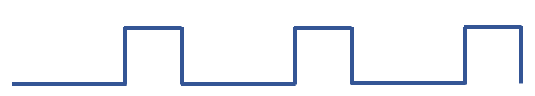 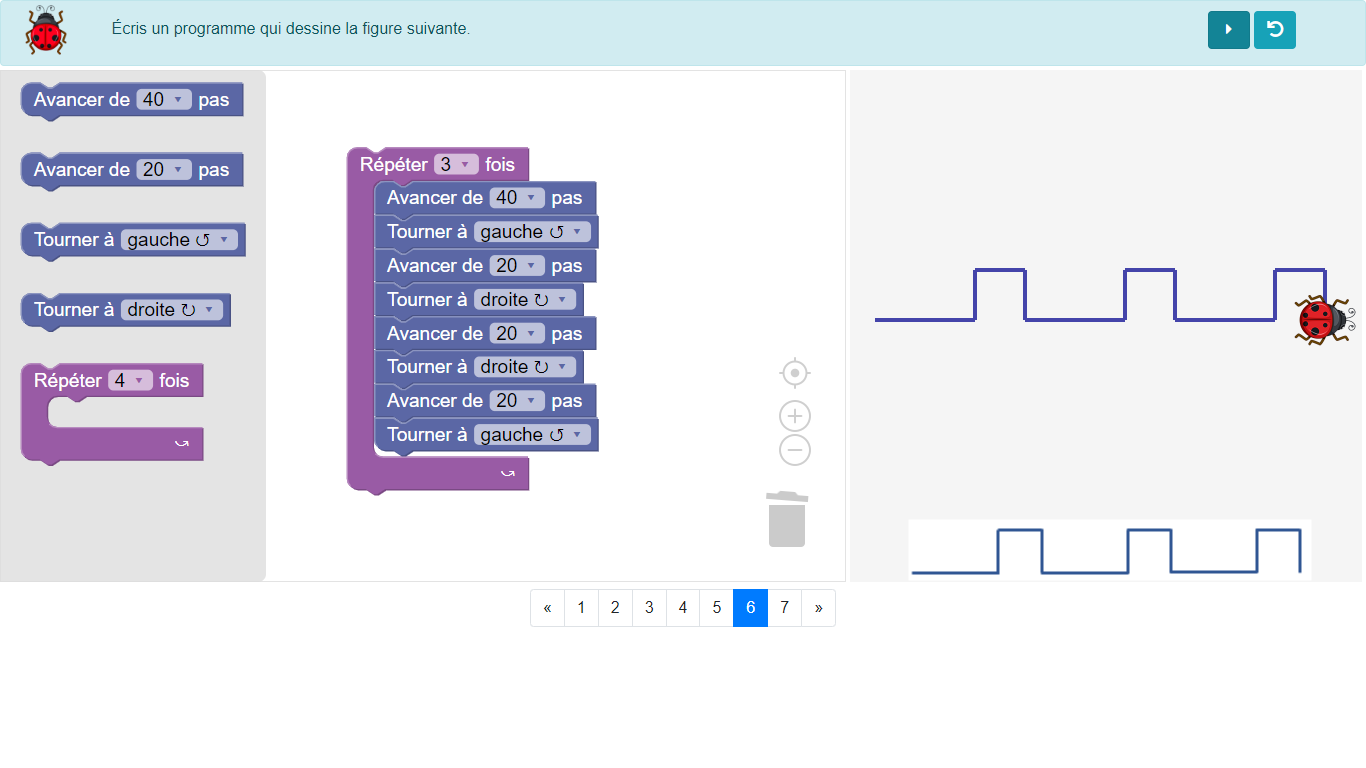 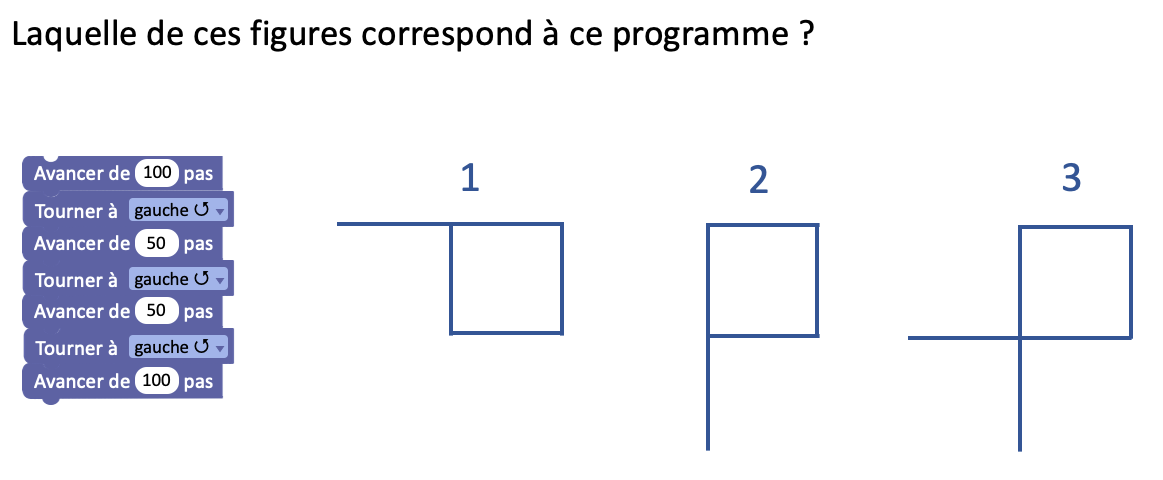 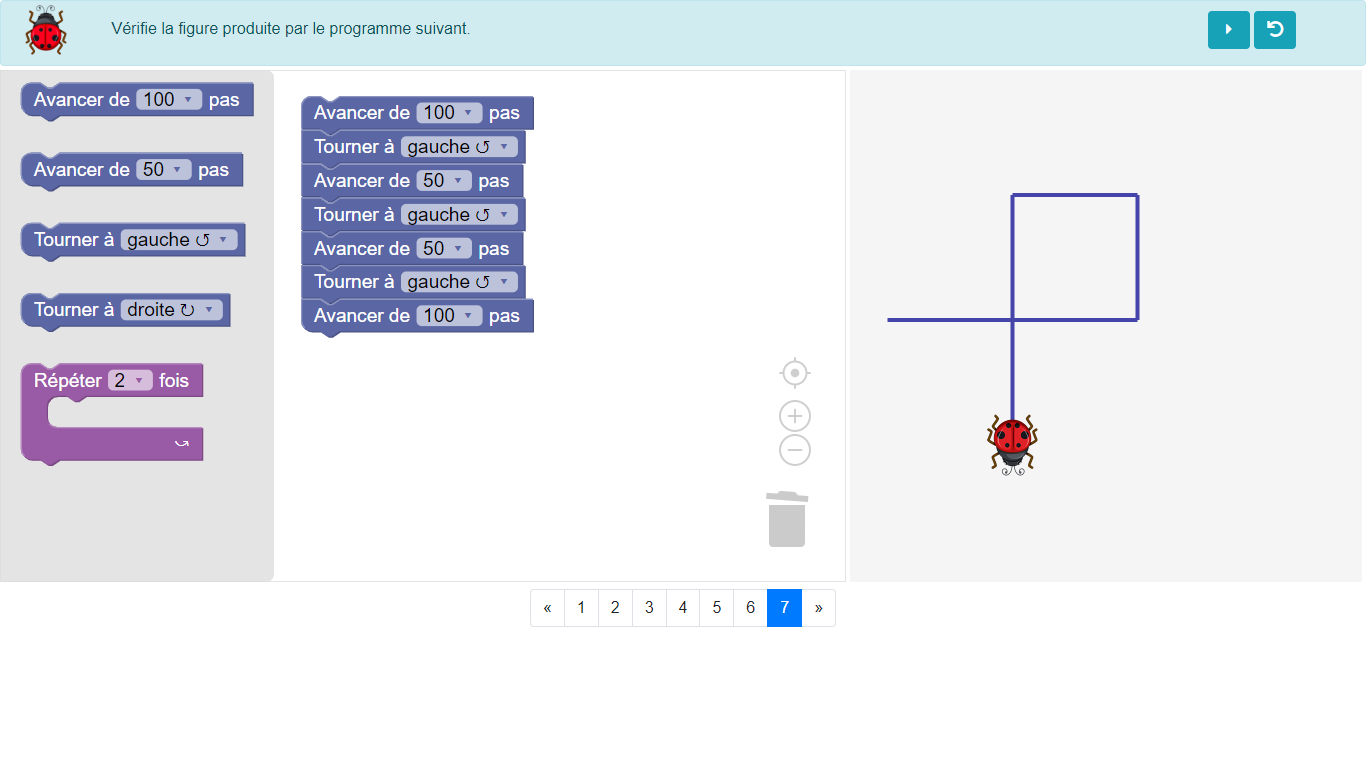 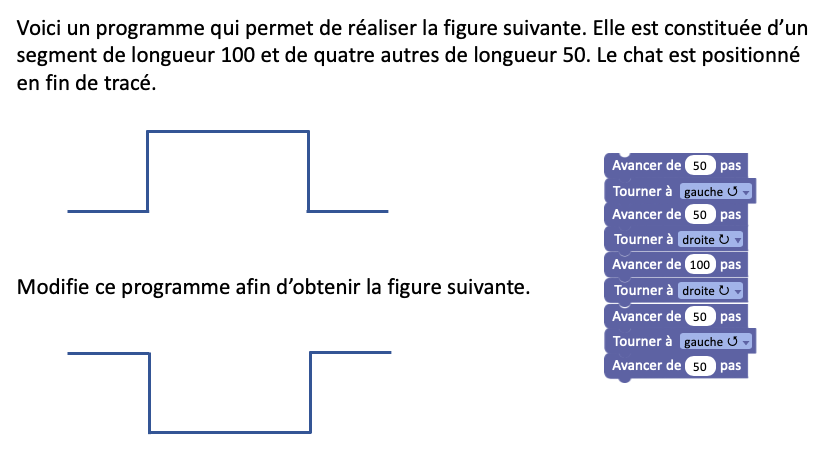 2 defis mathematiquesPetite annonce« Aujourd’hui, c’est l’anniversaire de Yanis, né en 2010. Ses parents veulent lui offrir un vélo. La petite annonce suivante peut-elle convenir ? »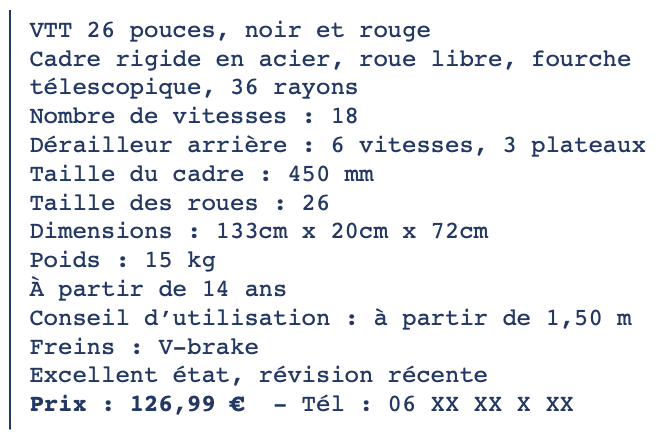 Les cousines« Anaïs et sa cousine Léa ont 27 ans à elles deux si on additionne leur âge. Léa a 3 ans de plus qu’Anaïs. Trouve l’âge des deux cousines. »Représente la situation puis résous le problème.